扫描二维码人脸采集教程安全声明：海康威视承诺保证用户的隐私数据安全，不会通过本软件收集软件用的个人信息扫码用手机浏览器扫描二维码，（苹果手机微信不能扫描进入，需要百度，QQ浏览器等第三方浏览器扫描二维码即可进入，安卓手机也可以用第三方浏览器扫描（优先使用QQ、UC浏览器））若扫描二维码打不开，请直接浏览器输入链接：https://222.242.105.113:10443，百度为例：打开百度，点击照相机图标，扫描二维码。（有照相机图标的浏览器都可以尝试扫描识别二维码）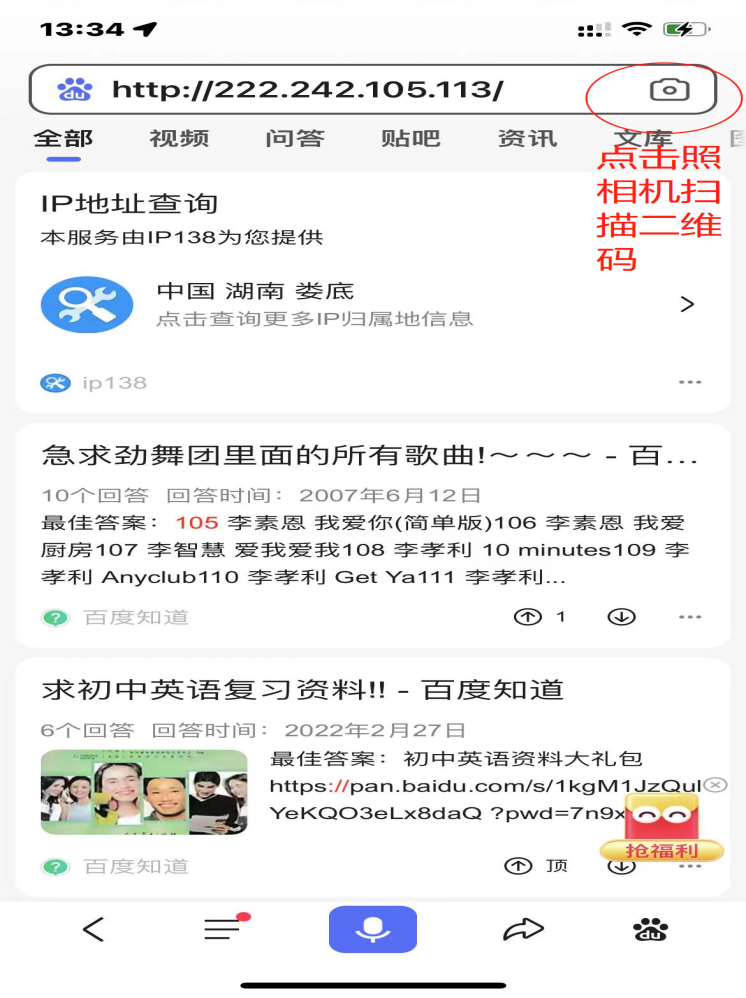 二维码如图1所示：备注：若提示证书有问题或此链接为私人链接为正常现象，点击继续访问网站即可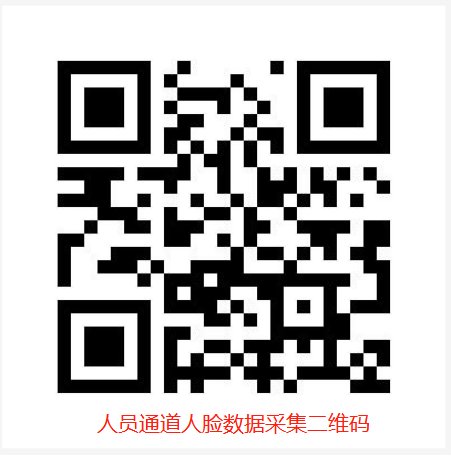 图1二维码快捷使用方式：可以把此二维码。保存至手机，打开手机百度，然后点击照相机图标，进入此界面选择二维码照片。自动识别。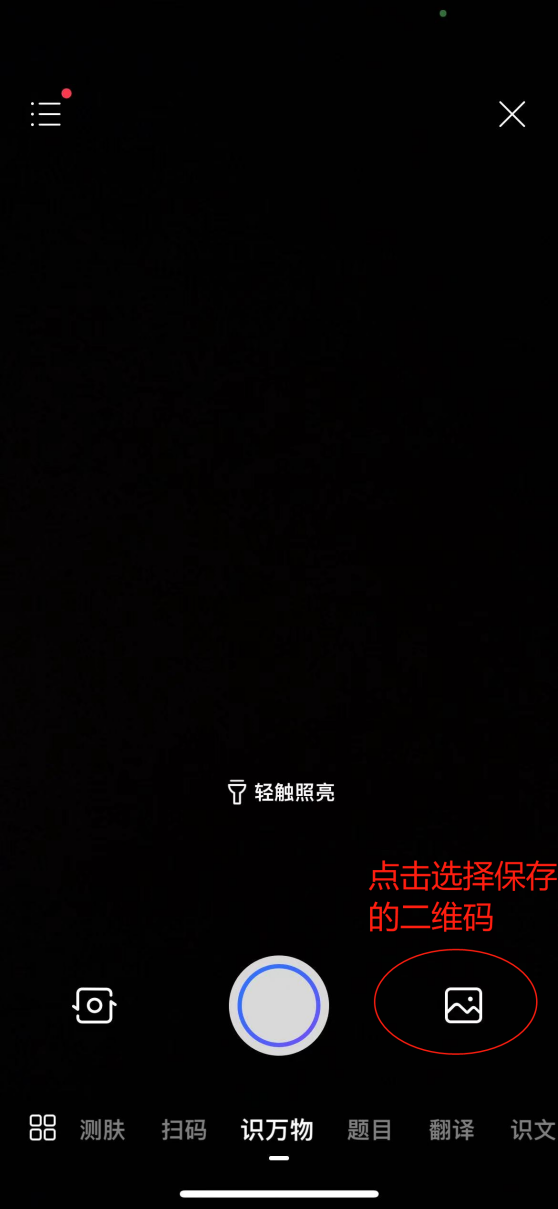 二维码快速传播推广方式：可由班级群，或相关的学生群，等其他传播方式，直接转发此教程文档，为提高采集效率，防御疫情，请有关班级负责人督促完成。如：没有手机的学生可借用老师或同学，家长等手机登录学号采集添加完成后退出登录账号：登录界面如图2所示。输入用户名账号密码，用户名为手机号码，第一次登陆密码为本人身份证后6位。如：提示没有学号或手机号、身份证，无法登录的。原因一：基础信息未添加至后台，原因二：学号或学工号、身份证与本人登记的信息有误，请联系保卫处更新基础信息）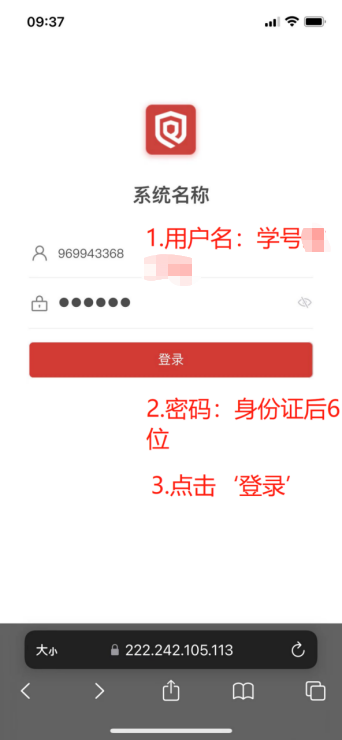 图2修改密码首次登录需要修改密码，请按照密码强度要求修改密码,修改成功后，用新密码登录即可，如图3所示。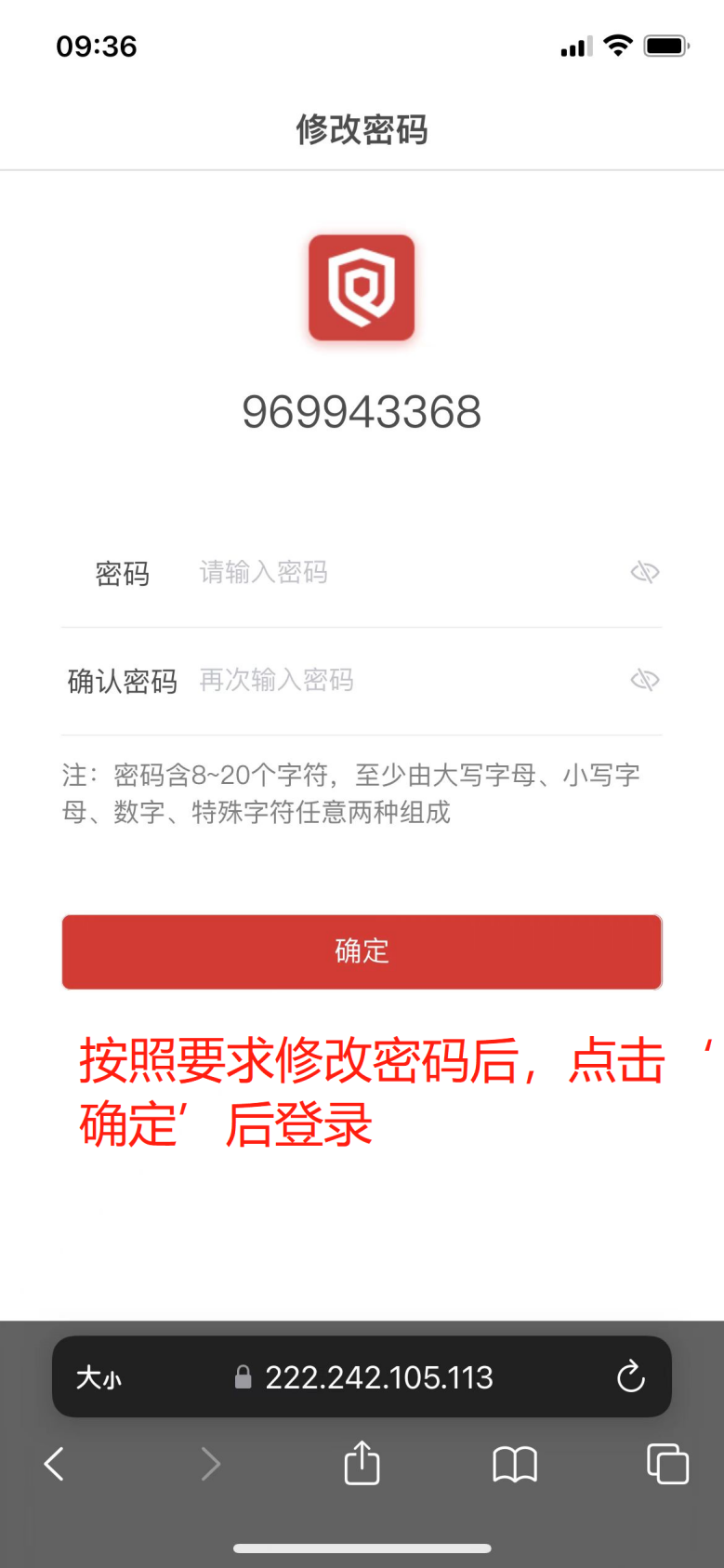                               图34.H5页面采集人脸成功登录系统后，点击‘H5人脸采集’如图4所示，阅读用户告知后点击‘已阅读并同意’如图5所示，进入采集流程，确认基本信息是否有误，若基本信息无问题点击‘现在采集’，如图6所示，确认采集人脸要求后点击‘采集人脸’如图7所示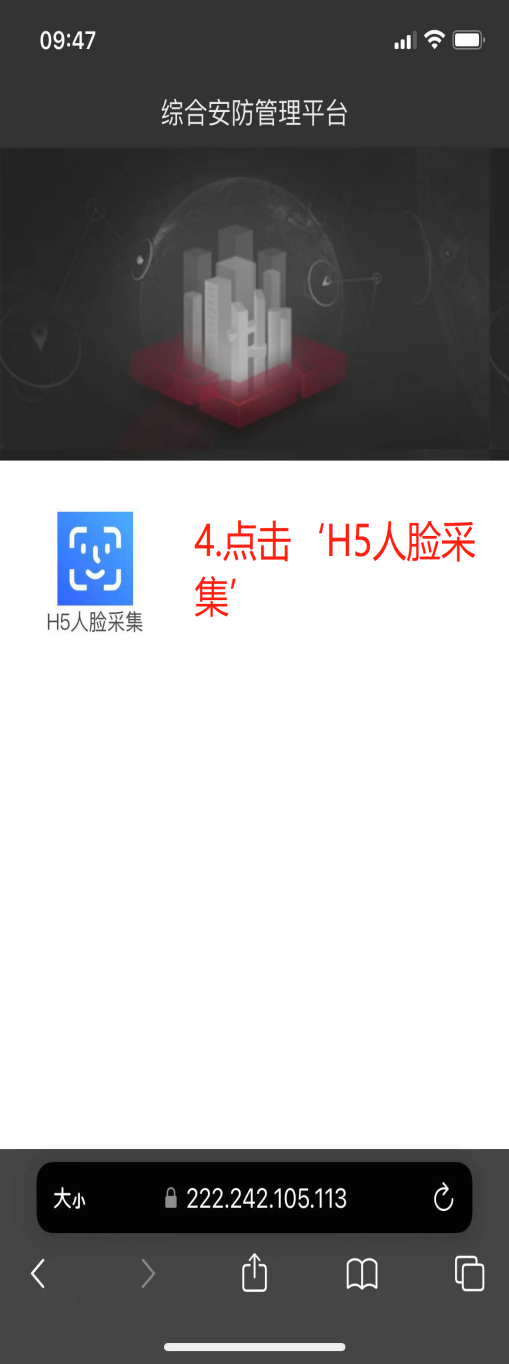 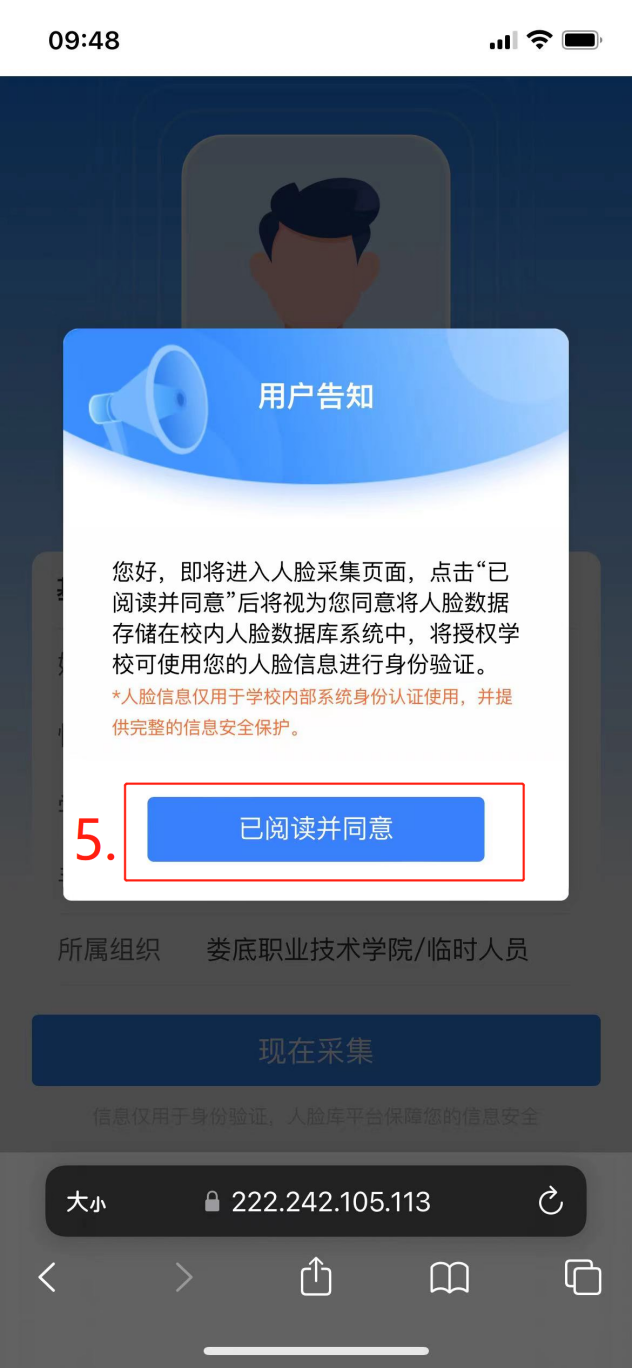 图4                                           图5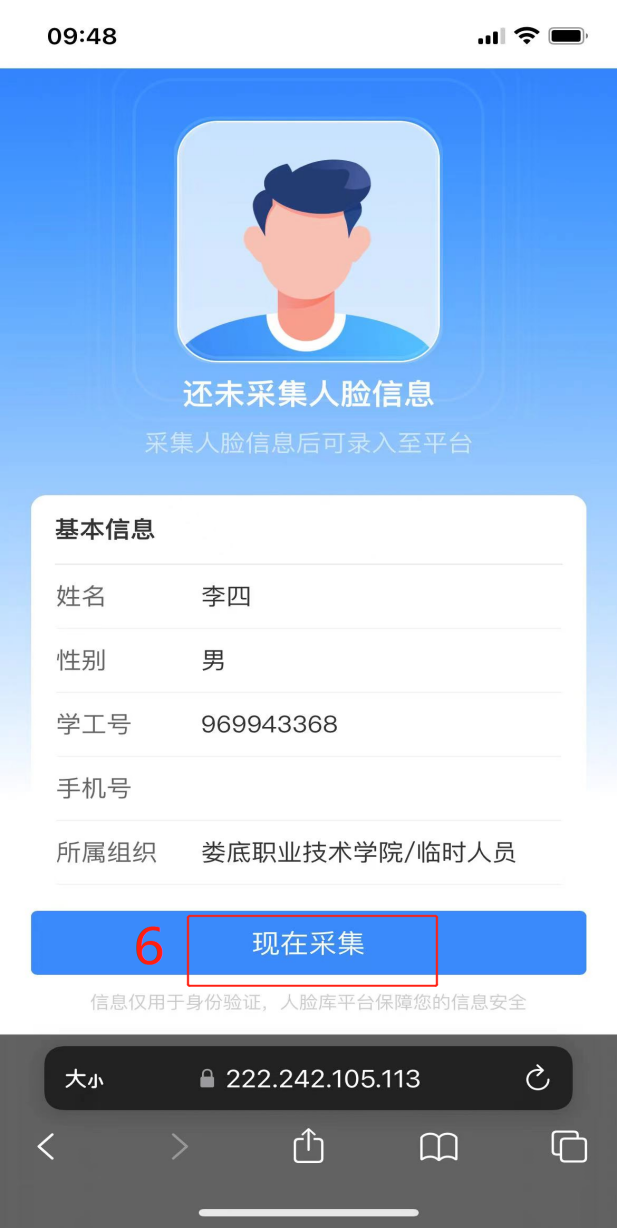 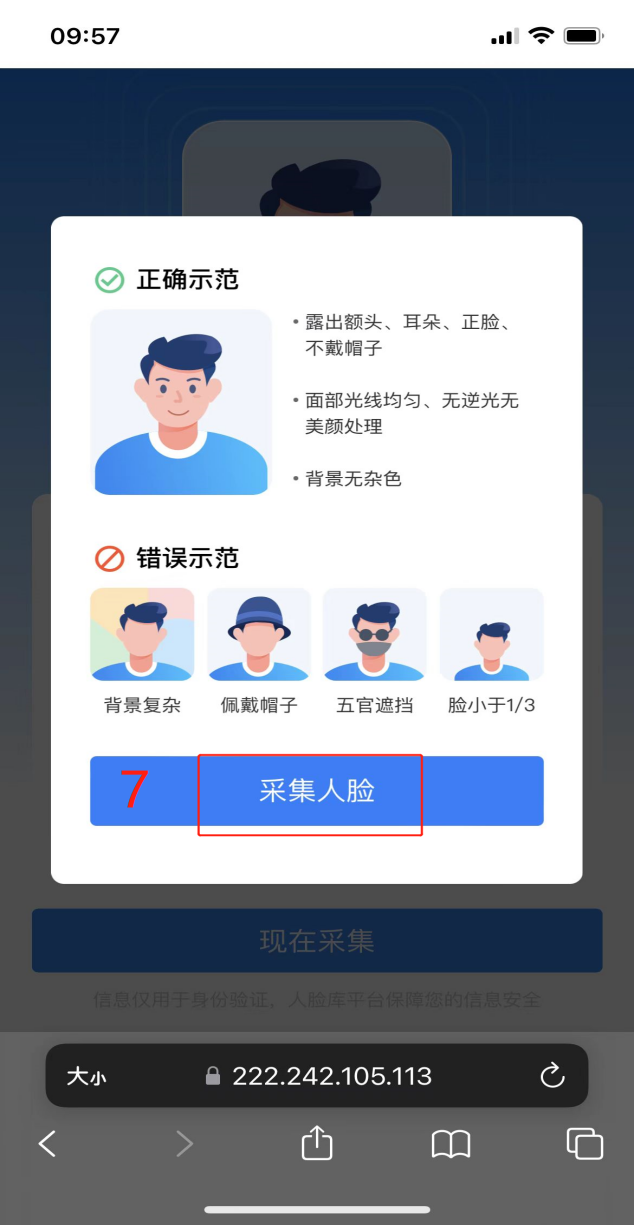               图6                                    图75.上传人脸可以选择上传实现拍好的照片或直接拍照，如图8所示，人脸验证成功后提示‘人脸采集成功’即可。如图9所示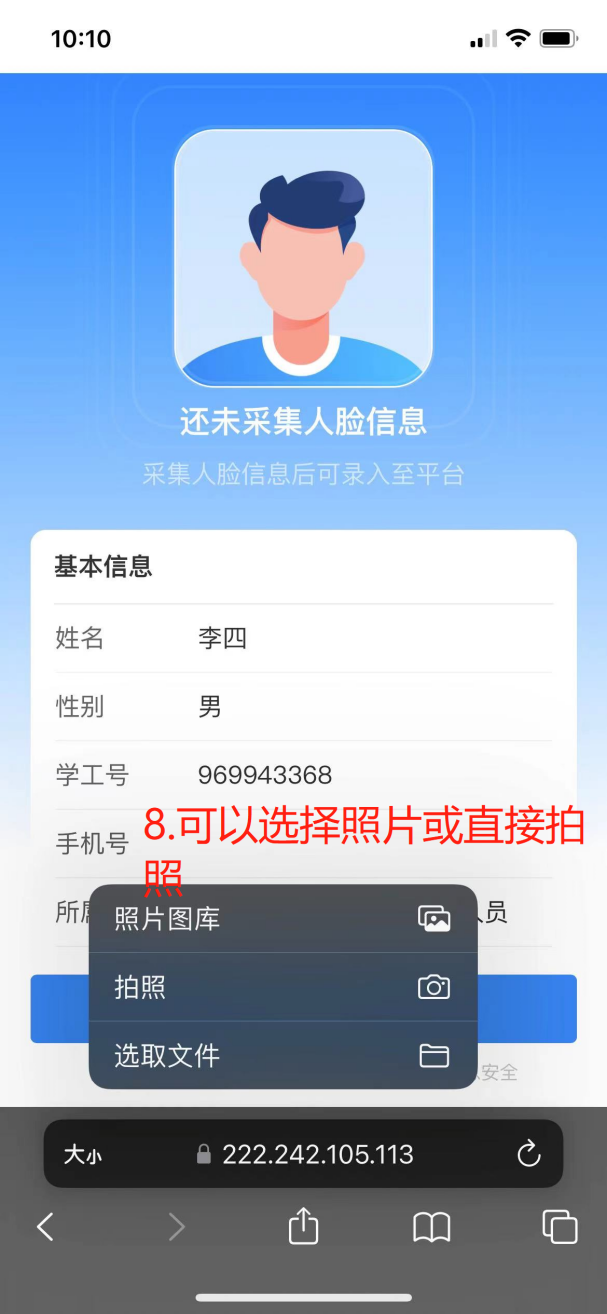 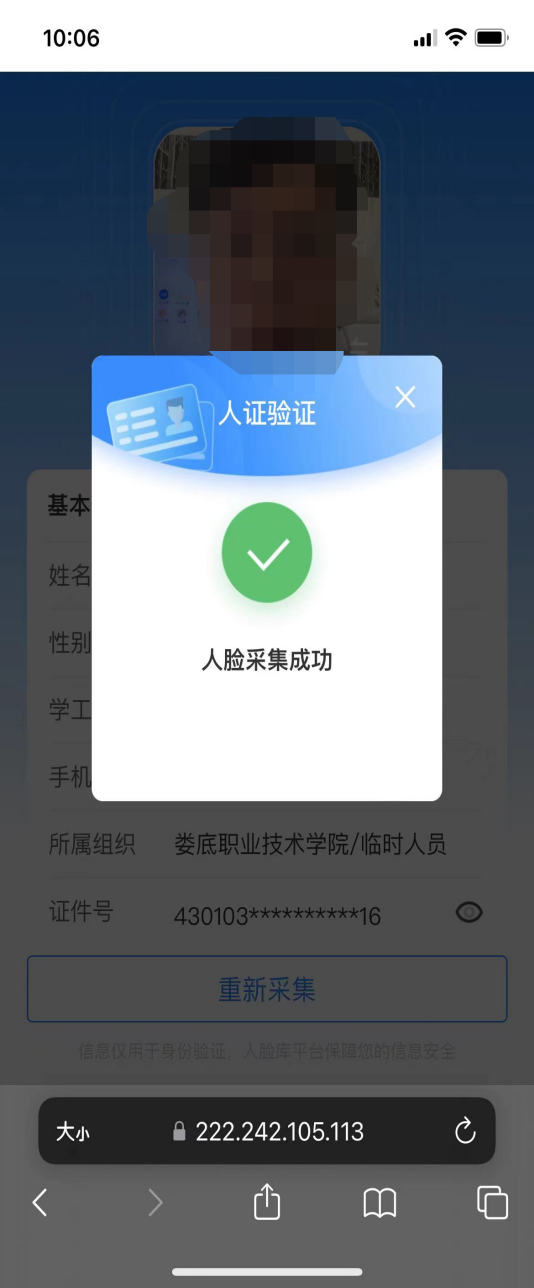               图8                                     图9后台审核   请提交本人务必提交真实照片和信息，后台会由保卫处人工审核系统会匹配，如提供的信息不成功和与本人不符合，系统将不会识别并禁止出入。如有疑问可向保卫处查询原因并更新数据资料。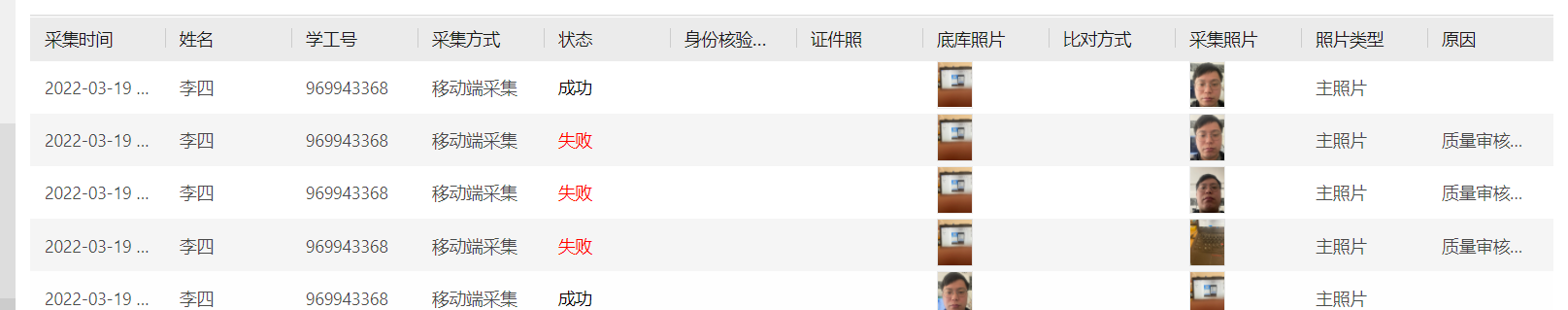 